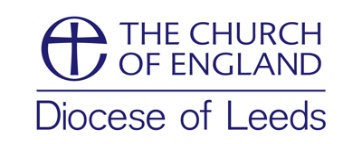 Church Representation Rules 2020, Rule 10

CHURCH ELECTORAL ROLL - Notification 2023
Parish of Upper Wharfedale and LittondaleDeanery of SkiptonI hereby notify the Secretary to the Diocesan Synod that the number of names on the Church Electoral Roll of the above parish, at the date of the 2023 Annual Parochial Church Meeting was Signed C. E Winpenny  Date 27th April 2023Name (please print) Christopher E. WinpennyParish role Electoral Roll Officer(Please delete roles as appropriate: Chair, Vice-Chair, Secretary or Electoral Roll Officer of the Parochial Church Council).Please return this form BY NOT LATER THAN 01 JULY 2022 to the Secretary to the Diocesan Synod, preferably by email as an attachment to: elections@leeds.anglican.org, or by post to Church House, 17/19 York Place, Leeds LS1 2EX.       Thank you.